PREFEITURA MUNICIPAL DE CARATINGA/MG - Extrato de Resultado – Pregão Presencial Registro de Preço 004/2020. Objeto: Aquisição de cestas básicas, para atender as famílias em vulnerabilidade social, conforme solicitado pela Secretaria Municipal de Desenvolvimento Social. Vencedor com menor preço por lote: ALIMENTUS VALE DO AÇO COMÉRCIO ATACADISTA DE GÊNEROS ALIMENTOS LTDA –EPP – lote 01. Valor global: R$ 43.470,00 (quarenta e três mil quatrocentos e setenta reais). Caratinga/MG, 05 de fevereiro de 2020. Bruno César Veríssimo Gomes – Pregoeiro. 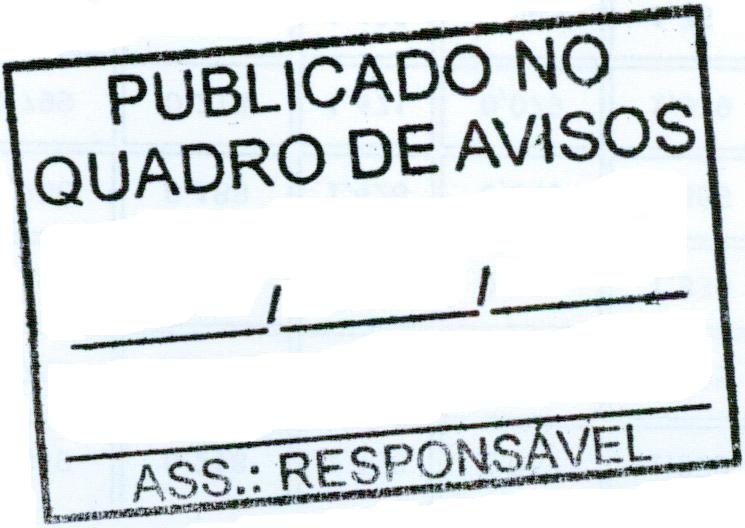 